Программа фестиваля «Голос молодежи» 18-27 октября 2021 года УТВЕРЖДАЮДиректор Студенческого научного центра «Механизм»«7» сентября 2021 года 	 Кузякина М.С.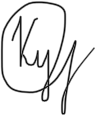 Направление: «Наука»День 1 (18.10.2021)11:00 - 11:30 (по мск) - Открытие фестиваля, выступление организаторов, открытие программы, анонс спикеров и тем, приветствие участниковСпикер: Марина Кузякина, основатель СНЦ «Механизм» и Нафиса Валиева, руководитель проекта «Научный туризм»Колтунова Ксения, платформа Национальной технологической инициативы11:30 - 13:00 (по мск) - Круглый стол с участием школьников, студентов и молодых учёных, а также представителей сферы науки. Про возможности развитие молодёжной научно-технической и естественной науки и вовлечению молодежи в научную средуТема: «Развитие молодёжной науки в регионах: вовлечение молодежи в научно- техническую и естественно-научную среду»Модератор: Марина Кузякина, СНЦ «Механизм»Спикер: Александр Антонович Вайно, руководитель Центра молодежных инициатив Агентства стратегических инициатив13:00 - 13:15 (по мск) - перерыв13:15 - 14:45 (по мск) - Лучшие региональные практики в области развития науки: обсуждение возможностей работы с молодёжью в качестве наставников.Модератор: Марина Кузякина, СНЦ «Механизм»Спикеры: Даниил Бажин, НОЦ «Инженерия будущего»Даминев Рустем Рифович, Вице-президент Государственной бюджетной научной организации Академии наук Республики Башкортостан14:45 - 15:15 (по мск) - перерыв15:15 - 16:45 - Нетворкинг с участниками, знакомство с кураторами, создание сообщества участников по направлению «Наука».16:00 - 18:00 (по мск) - Работа с менторами из акселератора Сбербанк иакселератора нашего центра «Механизм» над технологическими стартапами.Направление: «Инновации»День 2 (19.10.2021)12:00 - 13:30 (по мск) - Круглый стол с участием школьников, студентами и молодых учёных, а также представителей инноваций. Про возможности создания инновационных решений и коммерциализации их на рынке в регионахТема: «Коммерциализация инновационных научных решений и их реализация в регионах России»Модератор: Алексей ХижнякСпикер: Колтунова Ксения, платформа Национальной технологической инициативыОльга Тарасова, председатель молодежного отделения ВОИР13:30 - 13:45 (по мск) - перерыв13:45 - 15:30 (по мск) - Лучшие региональные практики в области развития инноваций: обсуждение возможностей работы с молодёжью в качестве наставников.Модератор: Алексей Хижняк Спикер: Алферовский университет15:30 - 16:00 (по мск) - перерыв16:00 - 17:30 (по мск) - Нетворкинг с участниками, знакомство с кураторами, создание сообщества участников по направлению «Инновации»16:00 - 18:00 (по мск) - Работа с менторами из акселератора Сбербанк и акселератора нашего центра «Механизм» над технологическими стартапами.Направление: «Образование»День 3 (20.10.2021)12:00- 13:30 (по мск) - Круглый стол с участием школьников, студентов, молодых учёных и молодых специалистов с представителями образования. Для обсуждения трансформации образования.Тема: «Трансформация образования: взгляды молодежи, представителей образования и рынка»Модератор:Спикер: Кирилл Постовалов - Координатор межрегионального сотрудничества ГБОУ «Школа № 444» г.Москва и тренер по олимпиадной физике13:30 - 13:45 (по мск) - перерыв13:45 - 14:45 (по мск) - Лучшие региональные практики в области развития образования: обсуждение возможностей работы с молодёжью в качестве наставников.Модератор: Кирилл Постовалов - Координатор межрегионального сотрудничества ГБОУ «Школа № 444» г.Москва и тренер по олимпиадной физикеСпикер: Широбоков Александр Валентинович - учитель технологии МБОУ"СОШ №27"и основатель Лаборатории Инновационного Технологического Развития (Л.И.Т.Р.), ИжевскСветлана Федорова, директор Детского Университета и Технопарка «ЮЗГУ Юниор», Курск14:45 - 15:15 (по мск) - перерыв15:15 - 16:45 (по мск) - Нетворкинг с участниками, знакомство с кураторами, создание сообщества участников по направлению «Образование».16:00 - 18:00 (по мск) - Работа с менторами из акселератора Сбербанк и акселератора нашего центра «Механизм» над технологическими стартапами.Направление: «Молодые специалисты» День 4 (21.10.2021)12:00-13:30 (по мск) - Круглый стол с участием школьников, студентов, молодых учёных и молодых специалистов с представителями компаний, образования и не только. Для обсуждения трудоустройства молодежиТема: «Трудоустройство молодежи в регионах: развитие проектной деятельности, интеграция науки, бизнеса и образования»Модератор: Мария Князева, Фонд поддержки гражданского общества Кубани Спикер: Кожевникова Евгения - Директор департамента по реализации проектовразвития детей и молодежи WorldSkills РоссияБодров Кирилл - заведующий лабораторией «Олимп» ИТМО Владимир Нелюб - директор Межотраслевого инжинирингового центра«Композиты России» МГТУ им. Н.Э. Баумана13:30 - 13:45 (по мск) - перерыв13:45 - 14:45 (по мск) - Лучшие региональные практики в области подготовки кадров и трудоустройства молодежи: обсуждение возможностей работы с молодёжью в качестве наставников.Модератор: Мария Князева, Фонд поддержки гражданского общества Кубани Спикер: Никита Баталов, Республиканский проект «Кадровый резерв»14:45 - 15:15 (по мск) - перерыв15:15 - 16:45 (по мск) - Нетворкинг с участниками, знакомство с кураторами, создание сообщества участников по направлению «Молодые специалисты»16:00 - 18:00 (по мск) - Работа с менторами из акселератора Сбербанк и акселератора нашего центра «Механизм» над технологическими стартапами.Направление: «Технологическое предпринимательство» День 5 (22.10.2021)12:00 - 13:30 (по мск) - Круглый стол с участием школьников, студентов, молодых учёных и молодых специалистов с представителями компаний, образования и не только. Для обсуждения технологического предпринимательстваТема: «Развитие молодежного технологического предпринимательства» Модератор:Спикер: Даниил Пискарев, основатель образовательного проекта P-henomenonАнтон Никифоров, Руководитель направления Акселератор Сбербанка13:30 - 13:45 - перерыв13:45 - 15:15 (по мск) - Стартап-комната: «Истории успеха молодых технологических предпринимателей»Модератор:Спикер:15:15 - 15:30 (по мск) - перерыв15:30 - 16:45 (по мск) - Нетворкинг с участниками, знакомство с кураторами, создание сообщества участников по направлению «Технологическое предпринимательство»16:00 - 18:00 (по мск) - Работа с менторами из акселератора Сбербанк и акселератора нашего центра «Механизм» над технологическими стартапами.Направление: «Проектная деятельность» День 6 (23.10.2021)10:00 - 18:00 (по мск) - Работа с экспертами по проектной деятельности над идеями проектов, оформление идеи в презентацию, тренировка питчей.10:00 - 18:00 (по мск) - Работа с менторами из акселератора Сбербанк и акселератора нашего центра «Механизм» над технологическими стартапами.Направление: «Развитие регионов: поддержка молодёжных инициатив и создание среды в городах России»День 7 (24.10.2021)Модератор:11:00 - 12:00 (по мск) - Как получить финансирование на свой проект: грантовая поддержка или инвестиции.Спикер: Даниил Пискарев, основатель образовательного проекта P-henomenon12:00 - 12:15 (по мск) - перерыв12:15 - 13:15 (по мск) - Интеграция науки и бизнеса: возможности развития научного проекта в качестве стартапа в РоссииСпикер: Елена Шарипова, руководитель школы стартапов Skolkovo13:15 - 14:00 (по мск) - перерыв14:00 - 15:30 (по мск) - Почему молодежь уезжает зарубеж: встречи с молодым поколением, которое занимается наукой и создаёт стартапы в других странах.15:30 - 16:00 (по мск) - перерыв16:00 - 18:00 (по мск) - Работа с менторами из акселератора Сбербанк и акселератора нашего центра «Механизм» над технологическими стартапами.Направление: «Молодёжная среда в регионах» День 8 (25.10.2021)12:00-13:30 (по мск) - Круглый стол с представителями молодёжных организаций по науке и коммерциализации науки, образования и трудоустройства молодежи, а также технологического предпринимательства.Модератор: Мария Князева, Фонд поддержки гражданского общества Кубани Спикер: Марина Кузякина, основатель Студенческого научного центра«Механизм»Филатов Виталий - Центр неформального образования федерального государственного автономного образовательного учреждения высшего образования«Самарский национальный исследовательский университет имени академика С.П. Королева»Бодров Кирилл, заведующий лабораторией «Олимп» ИТМО Георгий Будник, руководитель AXIOM13:30 - 13:45 (по мск) - перерыв13:45 - 14:45 (по мск) - Дискуссия с представителями научного обществаТема: «Развитие молодёжной науки: может ли молодёжь повлиять навостребованность науки и создание научно-молодёжной среды в регионах и что для этого нужно?»Модератор: Марина Кузякина, основатель Студенческого научного центра«Механизм»Спикер:14:45 - 15:15 (по мск) - перерыв15:15 - 16:45  (по мск) - Работа над проектами, сессии с экспертами16:00 - 18:00 (по мск) - Работа с менторами из акселератора Сбербанк и акселератора нашего центра «Механизм» над технологическими стартапами.Направление: «Питч проектов и обсуждение о их внедрение в регионах» День 9 (26.10.2021)12:00 - 13:30 (по мск) - Презентация проектов по развитию регионов13:30 - 14:30 (по мск) - Питч технологических стартапов14:30 - 15:30 (по мск) - перерыв15:30 - 17:00 (по мск) - Обсуждение с представителями регионов возможностей и способов реализации разработанных проектов во время фестиваляМодератор: Марина Кузякина, основатель Студенческого научного центра«Механизм»Спикер: Дмитрий Бирюк, Центр инновационного развития Томской областиНаправление: «Внедрение проектов в регионах» День 10 (27.10.2021)10:00 - 11:30 (по мск) - Питч технологических стартапов11:30 - 12:00 (по мск) - перерыв12:00 - 14:00 (по мск) - Обсуждение с представителями федеральных ведомств и регионов, возможностей и способов реализации разработанных проектов во время фестиваляМодератор: Марина Кузякина, основатель Студенческого научного центра«Механизм»Спикер:14:00 - 14:30 (по мск) - перерыв14:30 - 15:30 (по мск) - Закрытие фестиваля, подведение итогов